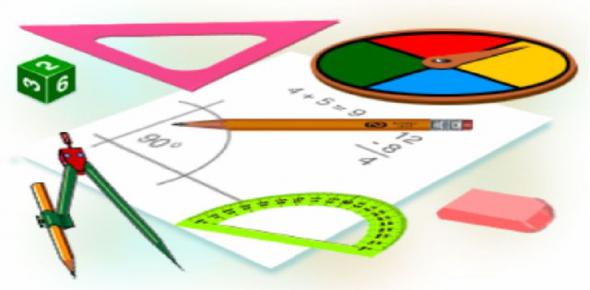 2016-2017 учебный годС 6 февраля по 10 февраля 2017 года в нашей школе прошла Неделя технических дисциплин. 
Не секрет, что в последние годы интерес к изучению предметов естественно-математического цикла падает. К сожалению, это реалии современной жизни. В то же время нельзя забывать, что будущее наших воспитанников и всей страны зависит от развития науки и техники. А это накладывает на нас, учителей физики, математики и информатики, определенные обязанности по подготовке фундамента, на котором и будет вестись формирование грамотных специалистов в различных областях.  Один из способов повышения интереса учащихся — внеклассная работа, в частности, предметная неделя.Цели проведения предметной недели:Закрепление и углубление знаний по предметам, полученных на уроках.Воспитание математической, информационной и коммуникативной культуры в социуме.Развитие логического мышления, внимания, памяти, речи учащихся.Развитие познавательного интереса к точным наукам.Вовлечение учащихся в активную творческую деятельность.Задачи предметной недели:образовательная — обобщение представления учащихся об информационной картине мира;развивающая — развитие приемов умственной деятельности (анализ, синтез, сравнение), логического мышления, внимания, интереса к предмету;воспитательная — воспитание уважения к сопернику, умения достойно вести спор, стойкости, воли к победе, находчивости, умения работать в команде.При подготовке мероприятий и разработке творческих заданий учитывались возрастные особенности учащихся, каждое мероприятие было нацелено на реализацию поставленных целей.Математический КВН. Участники: 5 А класс.Цель КВН: - развитие интереса к математике;развитие логического мышления, быстроты реакции, внимания;воспитание чувства ответственности, коллективизма и взаимопомощи;применение навыков счёта, развитие умений взаимопроверки, совершенствование умений рационально планировать свою деятельность;восприятие математики через мир стихов, рисунков, пословиц и поговорок.Содержание: конкурс 1 (Визитка), конкурс 2 (Разминка), конкурс 3 (Эрудиты), конкурс 4 (Решаем вместе), конкурс 5 (Художники), конкурс 6 (Капитанов), конкурс 7 (Составь слова), конкурс 8 (Найди ошибки), конкурс 9 (Найди недостающую картинку), конкурс 10 (Кто внимательнее?), конкурс 11 (Мойдодыр).Команды: «Дроби», «Умножалки», «Третья», «Умницы». Жюри: Голубева Анна, Горбачева Елизавета.Победила команда «Третья»: Призеры команда «Умножалки»: Физико - математический калейдоскоп.  Участники: 7 Б, В, Г классы.Цель викторины:  Повышение интереса к изучению математики как элементу общечеловеческой культуры, популяризация математических знаний среди учащихся посредством занимательных задач для развития познавательного интереса.Формирование у учащихся умения использовать полученные на уроках знания во внеклассной работе.Способствовать побуждению каждого учащегося к творческому поиску и размышлениям, раскрытию своего творческого потенциала, развитию кругозора учащихся, математической речи и грамотности, навыков хорошего поведения в обществе, навыков общения и совместной деятельности.Содержание: В игре четыре конкурса: Разминка команд, Конкурс капитанов, Игра с болельщиками, Игра с командами. 7 Б  класс Команды: «Лунтики», «Номер два», «Утята», «Знатоки». Жюри: Чукаловская Ольга, Сташкевич Дарья, Калинина Юлия.Победила команда «Номер два»: Призеры команда «Знатоки»: 7 В  класс Команды: «Параллелепипед», «Номер два», «Треугольник», «Альфа». Жюри: Дегтярова Екатерина, Елумеева Елизавета, Галкина Ксения.Победила команда «Альфа»: Призеры команда «Параллелепипед»: 7 Г классКоманды: Команды: «Следствие», «Гипотенуза», «Теория». Жюри: Сосина Ксения, Курдюкова Полина, Эльмурзаева Танзила. Победила команда «Следствие»: Призеры команда «Гипотенуза»: Интеллектуальный марафон. Участники: 9 А класс.Цель:  развитие познавательного интереса, интеллекта учащихся, расширение знаний и воспитание стремления к их непрерывному совершенствованию, формирование чувства солидарности и здорового соперничества.Содержание: Занимательные задачи.Команды: «Первая», «Вторая», «Третья», «Четвертая».Победила команда «Математики»: Призеры команда «Вторые»: Конкурс стенгазет «Математическая открытка».  Участники: 5 А, Б, В, Г классы.Цель конкурса:  - повышение интереса к изучению математики, уровня математического развития учащихся, расширение их кругозора; воспитание самостоятельности мышления, воли, упорства в достижении цели, чувства ответственности за свою работу перед коллективом.        Критерии оценки работ:  соответствие теме, оригинальность подхода к материалу, стиль оформления.Победитель: 5 Б класс. Призеры: 5 А, В классы.Математическая викторина «Умники».  Участники: 7 А, Б, В, Г классы.Цель викторины:  - Научить применять имеющиеся математические знания в нестандартных ситуациях.- Развивать логическое мышление, способствовать развитию интереса обучающихся к математике.- Формировать умение работать в коллективе, способствовать развитию коммуникативных способностей учащихся, созданию атмосферы взаимовыручки.   Критерии оценки работ:  наибольшее количество баллов.Победитель: 7 В класс  ( Галкина К,Седойкина А, Лаптева А, Хасанов С,Симохина Н).Призеры: 7А класс ( Домничева А, Родичева В, Беспалова П, Ковалевский Р, Давыдова Д.).Викторина «Математические заморочки». Участники: 8 А класс.Цель викторины: Повышение интереса к изучению математики как элементу общечеловеческой культуры,  популяризация математических знаний среди учащихся посредством занимательных задач для развития познавательного интереса. Формирование у учащихся умения использовать полученные на уроках знания во внеклассной работе. Способствовать побуждению каждого учащегося к творческому поиску и размышлениям раскрытию своего творческого потенциала, развитию кругозора учащихся, математической речи и грамотности, навыков хорошего поведения в обществе, навыков общения и совместной деятельности.Всего четыре конкурса: Разминка команд, Конкурс капитанов, Игра с болельщиками, Игра с командами8А класс Команды: «Путин», «Трамп», «Порошенко»Победила команда «Путин»: « Математическая викторина». Участники: 5 В и 5 Г класс., 6 А классЦели викторины:Равивающие: повышение интереса к изучению математики Формирование у учащихся умения использовать полученные на уроках знания во внеклассной работе, способствовать побуждению каждого учащегося к творческому поиску и размышлениюОбучающие: закрепить и развить навыки сравнения натуральных чисел, выполнения арифметических действий с натуральными числами. Продолжить работу по формированию навыков решения уравнений. Развитие умений решения текстовых задач. Развитие умений решения логических задач. Воспитательные: воспитание умения работать коллективно, слушать и слышать друг друга.  Всего шесть творческих  заданий5 В класс Команды: «Математики», «ВДВшки», «Пифагоры»Победила команда «Математики»: 5 Г класс Команды: «Весёлые математики», «Нави», «Предложение принято»Победила команда «Предложение принято»: 6 А класс Команды: «Архимеды», «Тути-фрути», «Little big»Победила команда «Архимеды»: Викторина «Математические заморочки». Участники: 11 А класс.Цель викторины: Повышение интереса к изучению математики как элементу общечеловеческой культуры,  популяризация математических знаний среди учащихся посредством занимательных задач для развития познавательного интереса. Формирование у учащихся умения использовать полученные на уроках знания во внеклассной работе. Способствовать побуждению каждого учащегося к творческому поиску и размышлениям раскрытию своего творческого потенциала, развитию кругозора учащихся, математической речи и грамотности, навыков хорошего поведения в обществе, навыков общения и совместной деятельности.Всего четыре конкурса: Разминка команд, Конкурс капитанов, Игра с болельщиками, Игра с командами11А класс Команды: «Иллюзия обмана», «Умственно усталые», «Вардан -84»Победила команда «Иллюзия обмана»: Конкурс стенгазет «Математическая открытка».  Участники: 5 А, Б, В, Г классы.Цель конкурса:  - повышение интереса к изучению математики, уровня математического развития учащихся, расширение их кругозора; воспитание самостоятельности мышления, воли, упорства в достижении цели, чувства ответственности за свою работу перед коллективом.        Критерии оценки работ:  соответствие теме, оригинальность подхода к материалу, стиль оформления.Победитель: 5 Б класс. Призеры: 5 А, В классы.Конкурс стенгазет «Ребусы».  Участники: 6 А, Б, В, Г классы.Цель конкурса:  - повышение интереса к изучению математики, уровня математического развития учащихся, расширение их кругозора; воспитание самостоятельности мышления, воли, упорства в достижении цели, чувства ответственности за свою работу перед коллективом.        Критерии оценки работ:  соответствие теме, оригинальность подхода к материалу, стиль оформления.Победитель: 6 В класс. Призеры: 6 Б классы.Конкурс стенгазет «Галлерея великих».  Участники: 8 А, Б, В, Г классы.Цель конкурса:  - повышение интереса к изучению математики, уровня математического развития учащихся, расширение их кругозора; воспитание самостоятельности мышления, воли, упорства в достижении цели, чувства ответственности за свою работу перед коллективом.        Критерии оценки работ:  соответствие теме, оригинальность подхода к материалу, стиль оформления.Победитель: 8 А класс. Призеры: 8 Б, В классы.Конкурс стенгазет «Галерея Великих».  Участники: 8 А, Б, В, Г классы.Цель конкурса:  - повышение интереса к изучению математики, уровня математического развития учащихся, расширение их кругозора; воспитание самостоятельности мышления, воли, упорства в достижении цели, чувства ответственности за свою работу перед коллективом.        Критерии оценки работ:  соответствие теме, оригинальность подхода к материалу, стиль оформления.Победитель: 8 А класс. Призеры: 8 Б, В классы.Конкурс агитационного листка «Математика нужна, математика важна!».  Участники: 10 А, Б классы.Цель конкурса:  - повышение интереса к изучению математики, уровня математического развития учащихся, расширение их кругозора; воспитание самостоятельности мышления, воли, упорства в достижении цели, чувства ответственности за свою работу перед коллективом.        Критерии оценки работ:  соответствие теме, оригинальность подхода к материалу, стиль оформления.Победитель: 10 А класс. Призер: 10 Б  класс.Конкурс-игра «Слабое звено». Участники: 8 Б класс.Цель:  Привитие интереса к математике. Развитие математического мышления, смекалки, умения нестандартно мыслить.Содержание: 1.Для проведения игры «Слабое звено» необходима команда из 7 «случайных»  игроков.2. Команда составляется во время проведения игры из присутствующих. Никто не знает, кем он будет: зрителем или игроком.3. О содержании игры знает только ведущий. Именно с ним ведется подготовительная работа.4. Игра начинается с набора игроков. 5. Команда становится полукругом вокруг ведущего на некотором расстоянии друг от друга. 6. Игра состоит из 6 разделов. Каждому игроку задается по 2 вопроса за раунд. После этого команда письменным голосованием, указывая номер игрока, являющегося «слабым звеном», исключают по одному игроку в каждом раунде.7. Для определения реально слабого игрока существует наблюдатель, который фиксирует верные или нет ответы в таблице, заготовленной заранее (открывается в нужный момент), если ответ верный, то напротив номера игрока ставится «+», если – нет, то «-», после каждого раунда таблица сужается на один столбец.Жюри: Кашкетова Яна, Куприна Мария.Участники: Васильева Варвара, Хачатуров Борис, Самоделова Анна, Зинченко Даниил, Окунева Злата, Салия Полина, Кучук Егор.Победитель: Самоделова Анна Призер: Васильева Варвара Конкурс-игра «Своя игра». Участники: 10 А класс.Цель:  Повышение познавательного интереса к предмету математики; способствовать воспитанию "чувства локтя" и дружбы среди учащихся; способствовать побуждению каждого учащегося к творческому поиску и размышлениям, раскрытию своего творческого потенциала; способствовать развитию кругозора учащихся, математической речи и грамотности.Содержание: В игре принимают участие две команды. Каждая команда выбирает себе название. В игре задействованы еще 2 ученика, которые выступают в роли консультантов. Игра проходит в два этапа: 2 отборочных тура и финальный тур. Задача каждой команды набрать как можно большее количество баллов. Для этого необходимо правильно ответить на вопросы 2 – х отборочных туров и в финальной игре не только правильно ответить, но и сделать большую ставку на свой ответ. В отборочных турах каждый вопрос имеет свою стоимость, на обдумывание дается 30 секунд, отвечает та команда, которая быстрее поднимет руку. Если команда ответила правильно, то она выбирает следующий вопрос. На вопрос – аукцион  право ответа имеет та команда, которая назначит большую сумму, если на счету игроков сумма, меньшая чем стоимость вопроса, то они могут предложить только номинал (стоимость вопроса). На вопрос кот в мешке отвечает та команда, которой отдает это право команда, выбравшая вопрос.Команды: «Пифагор», «Императрицы».Жюри: Матвеева Диана, Балдина ЛюдмилаПобедила команда «Пифагор»: Призеры команда «Императрицы»: 5. Конкурс-игра «Своя игра». Участники: 10 Б класс.Цель:  Повышение познавательного интереса к предмету математики; способствовать воспитанию "чувства локтя" и дружбы среди учащихся; способствовать побуждению каждого учащегося к творческому поиску и размышлениям, раскрытию своего творческого потенциала; способствовать развитию кругозора учащихся, математической речи и грамотности.Содержание: В игре принимают участие две команды. Каждая команда выбирает себе название. В игре задействованы еще 2 ученика, которые выступают в роли консультантов. Игра проходит в два этапа: 2 отборочных тура и финальный тур. Задача каждой команды набрать как можно большее количество баллов. Для этого необходимо правильно ответить на вопросы 2 – х отборочных туров и в финальной игре не только правильно ответить, но и сделать большую ставку на свой ответ. В отборочных турах каждый вопрос имеет свою стоимость, на обдумывание дается 30 секунд, отвечает та команда, которая быстрее поднимет руку. Если команда ответила правильно, то она выбирает следующий вопрос. На вопрос – аукцион  право ответа имеет та команда, которая назначит большую сумму, если на счету игроков сумма, меньшая чем стоимость вопроса, то они могут предложить только номинал (стоимость вопроса). На вопрос кот в мешке отвечает та команда, которой отдает это право команда, выбравшая вопрос.Команды: «Гек и Чук», «Анчоусы».Жюри: Череменская Кристина, Сергеева СофьяПобедила команда «Гек и Чук»: Призеры команда «Анчоусы»: 6. Практическая конференция: «Нескучная наука математика». Участники: 11 Б класс.Цель:  Повышение познавательного интереса к предмету математики; показать практическое применение знаний, умений и навыков учащихся при решении различных задач практического характера; коррекция и закрепление знаний и умений в новых условиях; Содержание: доклады учащихся; коллективное обсуждение логических задач;1 команда-участник: Агаджанян Амалия, Демченко Юлия2 команда-участник: Фролова Александра, Акимова Евгения, Нефедьева ЮлияПервое место разделили 2 команды-участники.Игра «Математические забавы». Участники: 6 Б, В, Г классы.Цель игры: - развитие интереса к математике;развитие логического мышления, быстроты реакции, внимания;воспитание чувства ответственности, коллективизма и взаимопомощи;применение навыков счёта, развитие умений взаимопроверки, совершенствование умений рационально планировать свою деятельность;научить применять имеющиеся математические знания в нестандартных ситуациях.Содержание: В игре четыре конкурса: Разминка команд, Конкурс капитанов, Математическое лото, Решение задач с помощью уравнений. 6 Б  класс Команды: «Бесконечность», «Радиус», «Дробики», «Звезда знаний». Победила команда «Бесконечность»: Призер команда «Радиус»: 6 В  класс Команды: «Круг математиков», «», «Вершина», «Решебник». Победила команда «Круг математиков»: Призер команда «»: 6 Г классКоманды:  «Математические пельмешки», «Математики», «2х2», «. Победила команда «Математические пельмешки»: Призер команда «Математики»: Своя игра. Участники: 9 Б класс.Цель:  развитие познавательного интереса, интеллекта учащихся, расширение знаний и воспитание стремления к их непрерывному совершенствованию, формирование чувства солидарности и здорового соперничества.Содержание: Игра состоит из двух раундов по 20 вопросов и одного раунда «Своя игра». Каждая из команд выбирает по очереди категорию и вопрос заданной стоимости. При правильном ответе команде прибавляется количество баллов, равное стоимости вопроса. Выигрывает команда, набравшая наибольшее количество баллов.Команды: «Игрики», «», «Плюсики».Победила команда «Игрики»: Призер команда «»: Конкурс стенгазет «Ребусы».  Участники: 6 А, Б, В, Г классы.Цель конкурса:  - повышение интереса к изучению математики, уровня математического развития учащихся, расширение их кругозора; воспитание самостоятельности мышления, воли, упорства в достижении цели, чувства ответственности за свою работу перед коллективом.        Критерии оценки работ:  соответствие теме, оригинальность подхода к материалу, стиль оформления.Победитель: 6 В класс. Призер: 6 Б класс.Математический КВН. Участники: 5 Б класс.Цель КВН: - развитие интереса к математике;развитие логического мышления, быстроты реакции, внимания;воспитание чувства ответственности, коллективизма и взаимопомощи;применение навыков счёта, развитие умений взаимопроверки, совершенствование умений рационально планировать свою деятельность;восприятие математики через мир стихов, рисунков, пословиц и поговорок.Содержание: конкурс 1 (Визитка), конкурс 2 (Разминка), конкурс 3 (Эрудиты), конкурс 4 (Решаем вместе), конкурс 5 (Художники), конкурс 6 (Капитанов), конкурс 7 (Составь слова), конкурс 8 (Найди ошибки), конкурс 9 (Найди недостающую картинку), конкурс 10 (Кто внимательнее?), конкурс 11 (Мойдодыр).Команды: «Математики», « Дважды два»Победила команда «Дважды два»: Призеры команда «Математики»: Физико - математический калейдоскоп.  Участники: 7 А  класс.Цель викторины:  Повышение интереса к изучению математики как элементу общечеловеческой культуры, популяризация математических знаний среди учащихся посредством занимательных задач для развития познавательного интереса.Формирование у учащихся умения использовать полученные на уроках знания во внеклассной работе.Способствовать побуждению каждого учащегося к творческому поиску и размышлениям, раскрытию своего творческого потенциала, развитию кругозора учащихся, математической речи и грамотности, навыков хорошего поведения в обществе, навыков общения и совместной деятельности.Содержание: В игре четыре конкурса: Разминка команд, Конкурс капитанов, Игра с болельщиками, Игра с командами. 7 Б  класс Команды:  « Пифогор», « Умники»Победила команда «Пифагор»: Призеры команда «Умники»: Интеллектуальный марафон. Участники: 9 А класс.Цель:  развитие познавательного интереса, интеллекта учащихся, расширение знаний и воспитание стремления к их непрерывному совершенствованию, формирование чувства солидарности и здорового соперничества.Содержание: Занимательные задачи.Участники: весь класс .Победители в личном зачете: Козьяков Даниил и Немов Дмитрий.Призеры: Павлова Диана и Бурсаковски Карина.Конкурс стенгазет «Математическая открытка».  Участники: 5 А, Б, В, Г классы.Цель конкурса:  - повышение интереса к изучению математики, уровня математического развития учащихся, расширение их кругозора; воспитание самостоятельности мышления, воли, упорства в достижении цели, чувства ответственности за свою работу перед коллективом.        Критерии оценки работ:  соответствие теме, оригинальность подхода к материалу, стиль оформления.Победитель: 5 Б класс. Призеры: 5 А, В классы.Математическая викторина «Умники».  Участники: 7 А, Б, В, Г классы.Цель викторины:  - Научить применять имеющиеся математические знания в нестандартных ситуациях.- Развивать логическое мышление, способствовать развитию интереса обучающихся к математике.- Формировать умение работать в коллективе, способствовать развитию коммуникативных способностей учащихся, созданию атмосферы взаимовыручки.   Критерии оценки работ:  наибольшее количество баллов.Победитель: 7 В класс  ( Галкина К,Седойкина А, Лаптева А, Хасанов С,Симохина Н).Призеры: 7А класс ( Домничева А, Родичева В, Беспалова П, Ковалевский Р, Давыдова Д.).« Своя игра»  Участники: 8В, 8Г класс.Цель игры: - развитие интереса к математике;развитие логического мышления, быстроты реакции, внимания;воспитание чувства ответственности, коллективизма и взаимопомощи;применение навыков счёта, развитие умений взаимопроверки, совершенствование умений рационально планировать свою деятельность;восприятие математики через мир стихов, рисунков, пословиц и поговорок.Содержание: « История геометрии», « Немного юмора», « Ребусы», « Единицы измерения», « Геометрия»Команды: «Массоны», « Архимеды», « Алгебраеды», « Угол 91 градус»Победила команда  8 Г «Аристотели»: Призеры команда  8 В «Массоны»: Интеллектуальная игра «Физики-криминалисты».  Участники: 8 А Б, В, Г классы.Цель игры:  Повышение интереса к изучению физики как элементу общечеловеческой культуры, популяризация физических знаний среди учащихся посредством занимательных задач, построения логических цепочек, проведения эксперимента, применения метода дедукции.Формирование у учащихся умения использовать полученные на уроках знания во внеклассной работе.Способствовать побуждению каждого учащегося к творческому поиску и размышлениям, раскрытию своего творческого потенциала, развитию кругозора учащихся, речи и грамотности, навыков хорошего поведения в обществе, навыков общения и совместной деятельности.Содержание: В игре пять конкурсов: Разминка команд, Вопросы расследования, Конкурс капитанов, Экспериментальный тур, Блиц. 8 А  класс Команды: «Атомы», «Трамп», «Фиксики». Победила команда «Атомы»: Призеры команда «Трамп»: 8 Б  класс Команды: «Свободные электроны», «220», «Электрическое поле», «Сопротивление». Победила команда «Свободные электроны»: Призеры команда «220»: 8 В  класс Команды: «Криминалисты», «Пляшущие человечки», «Фратрия». Победила команда «Криминалисты»: Призеры команда «Пляшущие человечки»: 8 Г  класс Команды: «Пули Кеннеди», «Константа», «Физические авторитеты», «Кекс с изюмом». Победила команда «Пули Кеннеди»: Призеры команда «Константа»: Интеллектуальная игра «Физический хоккей» Участники: 9 А, Б, В классы.Цель игры:  - Научить применять имеющиеся физические знания в нестандартных ситуациях.- Развивать логическое мышление, способствовать развитию интереса обучающихся к физике.- Формировать умение работать в коллективе, способствовать развитию коммуникативных способностей учащихся, созданию атмосферы взаимовыручки.Содержание: В игре восемь конкурсов: Разминка команд, Составить телеграмму об открытии закона, Составить логическую цепочку, Экспериментальный тур, Конкурс капитанов, «Крокодил», «Пробивание буллитов». 9 А  класс Команды: «Амплитуда», «Атомы», «Валентные», «Метеор». Победила команда «Амплитуда»: Призеры команда «Атомы»: 9 Б  класс Команды: «Дель-тоники», «Биофизики», «Коты Шредингера». Победила команда «Дель-тоники»: Призеры команда «Биофизики»: 9 В  класс Команды: «Илюминаты», «Адентус Механикус», «Фиксики», «Когтевранцы». Победила команда «Илюминаты»: Призеры команда «Адентус Механикус»: Конкурс презентаций «Эра телевидения (к 110-летию TV)». Участники: 10 А, Б класс.Цель: развитие познавательного интереса, интеллекта учащихся, расширение знаний и воспитание стремления к их непрерывному совершенствованию, формирование чувства солидарности и здорового соперничества, развитие технической мысли, эстетического вкуса.Критерии оценки работ:     соответствие теме, содержание,оригинальность подбора материала, стиль оформления, спецэффектыВ конкурсе приняли участие   12   работ.Победителем стал    Шиханов АлександрПризеры:    Кузнецова Вероника,                                          Ворошилова Ксения- Ушакова Диана                                        Логачева Анастасия- Декханова ФарангизКонкурс стенгазет «Первые шаги в космос», посвященный 160-летию К.Э.Циолковского, 110-летию С.П. Королева, 80-летию В.В. Терешковой, 60-летию запуска первого ИСЗ. Участники: 8 А Б В Г классы, 9 А Б В классы,10 А Б классы.Критерии оценки работ:     соответствие теме, содержание,оригинальность подбора материала, стиль оформленияВ конкурсе приняли участие   39  работ !!!Итоги подводились по параллелям:8 классыПобедитель- 8 А классПризеры   -  8 Б, В классы9 классы       Победитель-  9 А класс        Призеры   -   9 Б, В классы10 классы       Победитель-  10 А класс       Призер    -      10 Б классКонкурс-викторина «Знаешь ли ты физику?». Участники: 7 А, Б. В, Г классыЦель викторины:-  Повысить интерес к предмету. -Вспомнить и систематизировать знания полученные с начала изучения предмета.- Формировать умение работать в коллективе, способствовать развитию коммуникативных способностей учащихся, созданию атмосферы взаимовыручки.Содержание: Вопросы по пройденному курсу физики разделенные на 3 степени сложности. Легкий уровень – 1 балл за правильный ответ, средний – 2 балла, сложный – 3 балла. На первом этапе соревнование между двумя командами в классе. Итоговый победитель определяется по результатам лучших команд классов.Команды: «Первая», «Вторая».Победитель: 7 Г класс. Призеры: 7 А, Б классы .2. Викторина «Своя игра». Участники: 11 А, Б  классыЦель викторины:-  Повысить интерес к предмету. -Вспомнить и систематизировать знания полученные с начала изучения предмета.- Формировать умение работать в коллективе, способствовать развитию коммуникативных способностей учащихся, созданию атмосферы взаимовыручки.- Развивать логическое мышление, способствовать развитию интереса обучающихся к физикеСодержание: Игра проводится по примеру известной  телевизионной игры, только принимает участие весь класс. Викторина поделена на темы: Ученые, О  законах и не только, Основные понятия, Электричество,  Прибороград, Слова, слова… . В каждой теме вопросы на 10, 20,30,40 и 50 баллов.Победители: 11 А класс – Балашов К., Великородная Т., Пахомова Е.                       11 Б класс – Агаджанян А., АлександроваА., Горшкова А., Демченко Ю.      3. Конкурс стенгазет «Зачем мы изучаем физику».  Участники 7 А, Б, В, ГЦель конкурса:  - повышение интереса к изучению физики, расширение их кругозора; воспитание самостоятельности мышления, воли, упорства в достижении цели, чувства ответственности за свою работу перед коллективом.Критерии оценки работ:  соответствие теме, оригинальность подхода к материалу, стиль оформления.Победитель: 7В.Призеры: 7А, 7Б.      4. Конкурс стенгазет «Физика для технологий будущего».  Участники 11 А, БЦель конкурса:  - повышение интереса к изучению физики, расширение их кругозора; воспитание самостоятельности мышления, воли, упорства в достижении цели, чувства ответственности за свою работу перед коллективом.Критерии оценки работ:  соответствие теме, оригинальность подхода к материалу, стиль оформления.Победитель: 11 А.Призеры: 11 Б.      1. Игра «Морской бой» Участники 9 А, Б, В; 11Б классЦель викторины:  - Научить применять имеющиеся в области информатики знания в нестандартных ситуациях.- Развивать логическое мышление, способствовать развитию интереса обучающихся к информатике.- Формировать умение работать в коллективе, способствовать развитию коммуникативных способностей учащихся, созданию атмосферы взаимовыручки.   Критерии оценки работ:  наибольшее количество баллов.Победитель: I-ые места – команда  красных 9В,Б класса«Ничья» -  9А, 11Б  классыПризеры: II-ые место – команда зеленых 9В,Б класса2. Выставка фотоколлажей, посвященных 160-летию утверждения государственного герба Участники 11 А, БЦель выставки:  - Научить применять имеющиеся в области информационно-коммуникативных технологиях знания и умения работать в онлайн графических редакторах.- Развивать творческое  мышление, способствовать развитию интереса к истории родной страны; - Формировать чувство патриотизма, почитания, уважения и особого отношения к святым для каждого гражданина символам своей страны.   Критерии оценки работ:  соответствие теме, оригинальность подхода к материалу, стиль оформления.1. Конкурс стенгазет «Стенгазеты «Занимательная информатика» Участники 8 Б, ГЦель конкурса:  - повышение интереса к изучению информатики, расширение их кругозора; выявление и поощрение самостоятельной деятельности учащихся; развитие интеллектуального и художественного потенциала учащихся.. Критерии оценки работ:  соответствие теме, оригинальность подхода к материалу, стиль оформления.Победитель: 8БПризеры: 8Г2. Создание памяток «Безопасный Интернет» Участники 10 А,БЦель конкурса:  - повышение интереса к изучению информатики в области применения ИКТ-знаний, обратить внимание учащихся на возможные угрозы в сети Интернет, повысить грамотность учащихся в вопросах безопасности в сети, формировать общепринятые нормы поведения в сети.Критерии оценки работ:  соответствие теме, оригинальность подхода к материалу, стиль оформления.3. Игра «Морской бой» Участники 9 А, Б, ВЦель викторины:  - Научить применять имеющиеся в области информатики знания в нестандартных ситуациях.- Развивать логическое мышление, способствовать развитию интереса обучающихся к информатике.- Формировать умение работать в коллективе, способствовать развитию коммуникативных способностей учащихся, созданию атмосферы взаимовыручки.   Критерии оценки работ:  наибольшее количество баллов.Победитель: I-ые места – команда  красных 9 В, Б класса; команда зеленых 9 А класса.Призеры: II-ые места – команда зеленых 9 В, Б класса;  команда  красных 9 А класса.Руководитель ШМО         ________________   /Овсянкина О. А./                                                                                       подпись                                               (Ф.И.О.)Самойленко ЕкатеринаСапожникова АнастасияДобрянская АннаГрищенко АлександраГорбатенко ЕлизаветаШашкова АринаГромова Кира Хачатуров ГригорийФедосенко ФедяКлочков АлексейЯгло ВладиславВахобов ЗафарКрячун РодионДерюгин ВладимирБаранов ЮрийКазаков ДаниилЕфимов ДаниилБаранов ЮрийАнгельчев АндрейБалашов ТимофейАлександров СеменКузнецов ЛеонидФедорук ДмитрийЧрагян АндраникБелов ДмитрийКольцова СофияВосканян ЛилияФлягин ЕвгенийСтоянова АнастасияЛомтева АлинаПантелеев ВладимирПавлущенко АннаЗазнобин НикитаКривошеева НатальяТюркина МарияМаряшина ДарьяПетрова АлександраБайков ДенисАлиева МайяСавченко ДарьяСуюнова АсяКомарова СофияШершнева ЮлияРыбалко КонстантинАбрамович АндрейКалинина АнастасияДурнова АнастасияЗайцева ТатьянаОсипов СергейСудков МаксимКамышников Иван Несмеев ВладиславЕвсеева АннаБархударян КристинаКоврина АнастасияБорисов ВсеволодФедонин АртемСкрынников ЕгорЕганян ЮрийБабалян Эдуард«Ромбики»:Воинова АнастасияЖуков АлександрЖога МаксимАшурова КатяСапожникова КсенияКнязян ДенисМаксимова Анна«Атлант»Аверин ИванЕгикян АниГришков АндрейЧистякова ЕлизаветаЮрку ИонГлазков ИванДесяткина ПолинаХазов ИванГнездицкая АлисаИонкина Ульяна«Математики»Атландерова ЕвгенияИгуменцева ДарьяАбсалямов ЕгорПашков СтаниславСлепухин НикитаНепряхин Владислав«Архимеды»Иншакова ЕлизаветаГулакова АнастасияАйгубова ПатиматШандровская АнастасияМалахов АртёмСтольников МатвейПанина Валерия«Иллюзия обмана»:Великородная ТатьянаПахомова ЕкатеринаНечаева ВалерияВанян АртурПашкова АлинаКаплин ПавелДехканова ФарангизЛогачева АнастасияБабалян АртемПриходько МаринаСергеева АнастасияПыженкова АнастасияУсачева АнгелинаУшакова ДианаАверьянова АлександраКосолапова ЕкатеринаСидорова ЯнаКалинюк АнастасияМухина ЕкатеринаФилиппова ДаринаКузнецова ВероникаСтепанкова ЕкатеринаКравцова ВалерияДында АксиньяКриволапова АленаКорникова ВалерияРомасюкова КсенияХаритонова ДарьяШиргина ВикторияАмиров ВладиславДовгань ДаниилВавренюк МаринаНуриева АлинаЧеркашин БогданОвсянников КириллОрхун КорханСамородов АртёмПшенина ЕвгенияШиманский АрсенийГладков АртемЗемцов ИванИванов ИльяКостин ДаниилХмелева АринаЗайцева АнастасияАлиева АйнельБабюк ПолинаДмитриева ВарвараСкибицкая СофияВолохин СтаниславБондарков АндрейОсипова КсенияОвчинников АрсенийЖогов ВладимирМайстренко ИгорьМытин ИгорьКоптелева ДарьяКрючков ДанилаСтанчев СтаниславСелезнева АнастасияАлимова ПолинаРадченко ЕлизаветаФельдман СофияГалкина АнастасияИгнатова КсенияКаблуков Владислав Давыдова ДарьяСимочкина ДарьяХечанов АртурХуан ЯнаТолстиков НикитаТарбаева ЛизаБереговая ЛизаАбашвили ШамильКакора АннаИванова Ксения Сафонов СашаДавыдова ДарьяРодичева ВикаБеспалова ПолинаСоболев ДанилаКовалевский РусланДавыдова ДарьяРазгоняев НикитаЧекалин ГригорийЛесюк ЛизаГибадутдинов НиязМаргарян МанеСамоделкин ВладТрошкина КатяНазарова настяСемченков ЮрийЛижанская ОльгаФролов КириллБабаян ДавидКлейменова ЛераСоболев ВитяЧрагян АннаБодров СергейШевченко ДанилаБакал ВивианБекболотов АскарбекВоинова АнастасияРомасюкова ДарьяКурепин МаксимКуксов ИванШилина ДарьяСадомсков ИльяРязанова ВалерияКрашенинников СтепанСоловьева ЕкатеринаКнязян АннаЖога МаксимОнуфрийчук ДенисХачатуров БорисКравченко ВикторРоманюк ВероникаБурова АлинаБлуднищев МаксимЯрин ИльяКучук ЕгорАлибегова АлинаПашинова ВалерияМухин ДенисКрючков НикитаБодров СергейГерасимов АлександрЕни МаксимБакал ВивианШулепова ПолинаЧрагян АннаКовалева МарияКолгина ВалерияКомкова АлинаСоловьева АленаЗаварыкин ИгорьНазаренко ВарвараВозовикова АннаДжулакян СветланаБазаева СимранаБабалян ДавидТрошкина ЕкатеринаПрудцева ВалерияПрудцева ОлесяКукушкина МарияСоломенцева ЕлизаветаСамоделкин ВладиславНазарова АнастасияОстанкова АнастасияБаталина ВалентинаШешнина ЛюдмилаАйкин МаксимСухобаевская ОлесяКамышников ИванНесмеев ВладиславШевченко АнастасияПогорелова АнгелинаЧернышева ЕлизаветаМанукян ЛолитаГорбунова валерияМытин ИгорьКоптелева ДарьяСелезнева АнастасияСтанчев СтаниславКрючков ДанилаМамедов СамирАлимова ПолинаИгнатова КсенияФельдман СофьяРадченко ЕлизаветаГалкина АнастасияКаблуков ВладиславМорозова ДарьяНемов ДмитрийЕрмочихина ДарьяРафиков АмирЧарухилов МаратКозьяков ДаниилМишустина АлинаФещуков КонстантинКриган АнтонПоом ЛюдмилаБурсаковски КаринаПопов Александр